.Grillen.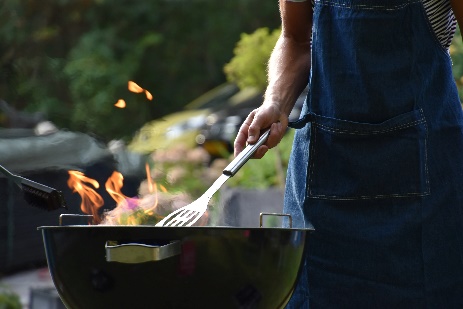 Stockbrotteig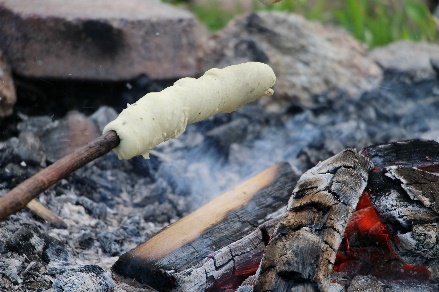 Kartoffelsalat (für 10 Personen)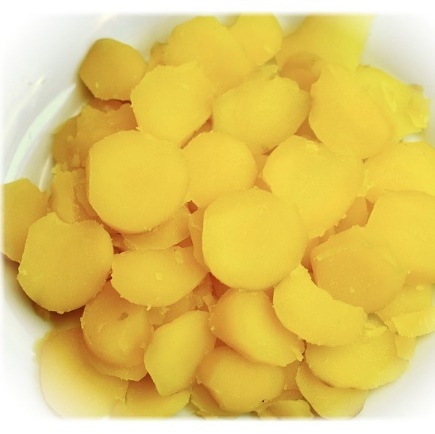 Waffeln (für 10 Personen)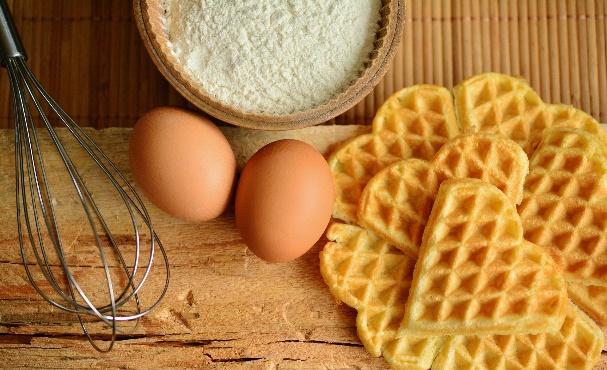 Banane mit Kinderschokolade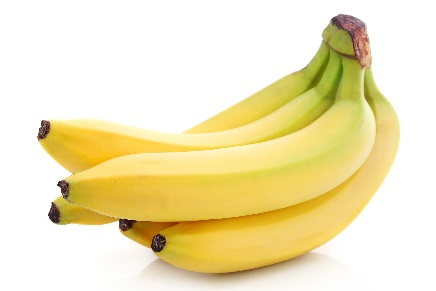 S´mores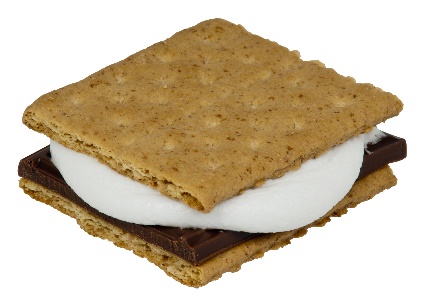 